M E L D E B O G E N ZUM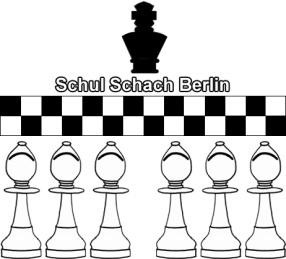 SCHNELLSCHACHTURNIER FÜR  SCHÜLER(INNEN)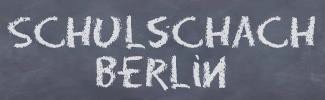 ohne SCHACHVEREINSZUGEHÖRIGKEITam 05. und 06. Juni 2019Name der Schule:Name der/des Betreuerin/Betreuers:	 	E-Mail:Datum:Unterschriften  Leitung Schach-AG und Schulleitung:Nr.NameVornameGeb.datumKlasseWK123456789101112131415